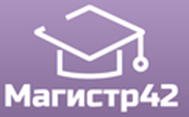 Всероссийский проект конкурсовметодических разработок  уроков и внеклассных мероприятийдля педагогов и обучающихся.«Пусть небо будет голубым…»Конкурс приурочен к празднику 23 февраля – Дню Защитника Отечества.Публикуются списки победителей и призеров конкурса.Остальные участники получат дипломы лауреатов / сертификаты за участие.Рассылка наградных документов (до 30 марта 2018 года).Приказ № 28 от 06.03.2018г.№ п/пФИОРЕГИОН1Глушкова Татьяна Юрьевнаг. Пермь2Ганина Людмила Феогентовна,Щупова Ирина ГеоргиевнаСвердловская область3Баженова Марина ВладимировнаСвердловская область4Шаравьёва Светлана / Баженова Марина ВладимировнаСвердловская область5Малкова Юлия АлександровнаСвердловская область6Манякова Светлана ВикторовнаСвердловская область7Басова Людмила КонстантиновнаТомская область8Трофимова Елена Вячеславовнаг. Ульяновск